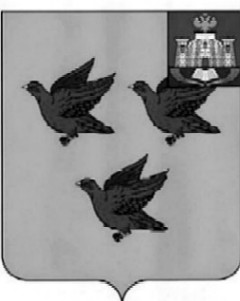 РОССИЙСКАЯ ФЕДЕРАЦИЯОРЛОВСКАЯ ОБЛАСТЬАДМИНИСТРАЦИЯ ГОРОДА ЛИВНЫПОСТАНОВЛЕНИЕ04 марта    2024 года                                                                                       № 125                                                                                                                                                                             г. ЛивныОб утверждении дизайн – проектовобщественных территорий города Ливны, отобранных для голосования иподлежащих благоустройству в первоочередном порядке в 2025 году            В соответствии с постановлением администрации города Ливны от 15 февраля 2019 года  №26 «О порядке разработки, общественного обсуждения с заинтересованными лицами  и утверждения дизайн-проектов общественных территорий города Ливны, предлагаемых для рейтингового голосования», в рамках реализации муниципальной программы «Формирование современной городской среды на территории города Ливны Орловской области», на основании    протокола  заседания общественной комиссии по  обеспечению реализации муниципальной программы «Формирование современной городской среды на территории города Ливны Орловской области»  от  28  февраля  2024 года № 93  администрация  города   постановляет:           1.Утвердить  дизайн – проекты общественных территорий города Ливны, отобранных для голосования и подлежащих благоустройству в первоочередном порядке в 2025 году:           1) Парк Комсомольский  (3 этап);           2) Общественная территория по ул. Орловская (2 этап).           2.  Контроль  за  исполнением настоящего постановления возложить на   заместителя главы администрации города по жилищно – коммунальному  хозяйству и строительству.Глава города                                                                                     С.А. Трубицин